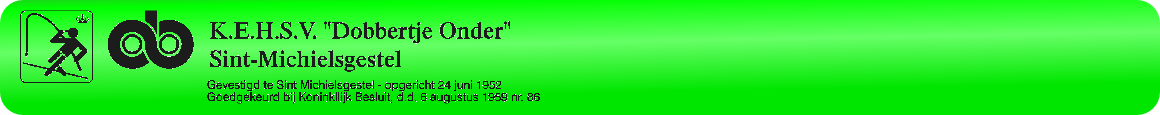 UITSLAG 4e  WEDSTRIJD ZOMERAVONDCOMPETITIE ISM EBHV BERLICUM SENIORENDatum  : donderdag  22-06-2023  ZUID WILLEMSVAART Vak ANaamGewicht1Wil van Houtum1790gr2Rien van Boxtel400gr3Bert van Helvoort140gr4Mark Pijnappels20gr5Koos van Kaathoven5gr6Henry v/d Heijden0gr7gr8gr9gr10grVak BNaamGewicht1Clemens Legierse2110gr2Henk van Rooij280gr3Rien Verhagen180gr4Jos van Breugel110gr5Rens Heesakkers20gr6gr7gr8gr9gr10gr